Starters Crispy whitebait Served with tartare sauce & watercress garnish ~Breaded Mozzarella Lightly fried & served with a sweet onion chutney & salad garnish ~Chicken satay skewer Served with satay sauce & spring onion & radish salad Mains Butchers beef ~Roast gammon with a madeira gravy ~Grilled cod with a cream & dill sauce All served with all the trimmings & seasonal Vegetables ~Choice of Sweets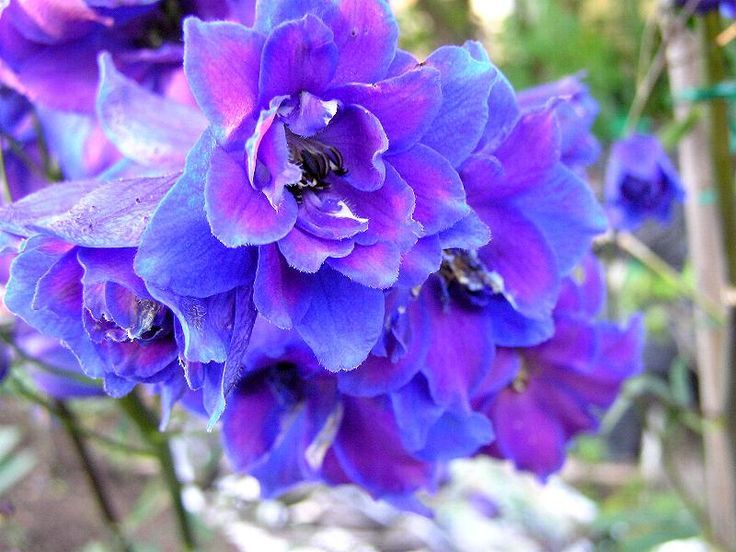 ~ 	Coffee & mint 	Two courses £14.50Three Courses £16.50